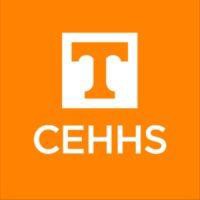 FACULTY MENTOR COUNCILMeeting Monday, January 22, 20182:00-3:00 pm, Room 412 Claxton AGENDAWelcome/Modifications to the AgendaUpcoming event: Mentor-Mentee Wine & Cheese Reception, March 7th, 3:00-4:30 pm, Holiday Inn World’s Fair ParkPurpose of the FMCAim (s), goals, objectives, terms of appointment, structure, expectations from CEHHS administrationWork of the FMCCurrent Tasks: Fall, Pre-Tenure Reception and Spring- Mentor-Mentee Wine & Cheese ReceptionPage of CEHHS websiteRelationship to the work of the CEHHS Faculty SenateInvisible labor/service and tenure and mentoring associate professors to move toward full professorFeedback from Department Heads on Proposed Items for the FMC to work onHold a panel discussion with the College Promotion & Tenure CommitteeFMC should meet 1-2 times per year to set and drive and agenda related to mentoringConduct a survey of junior faculty about their needs related to mentoringReview the literature on mentoring and develop a brief summary for mentors on best practicesScheduling of MeetingsQuestions/Comments/Concerns